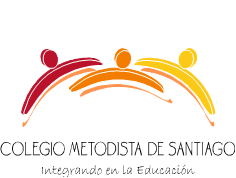 Profesora Katherine Sampson F.4º Básico A-B Religión:“El mandamiento es una lámpara, la enseñanza es una luz y la disciplina es el camino de la vida” (Proverbios 6:23) Clase N°3:  09 Noviembre de   2020Clase N°4:  16 de Noviembre  2020     *  Observa el link: https://youtu.be/dGlJvkzoFow                  (Bautismo de Jesús).    *  Observan canciones cristianas.    *   Pintan guía.    *   Se adjunta guía.Observa el Link:    https://youtu.be/HFi56T2wU6g(Historia de David)Laberinto.Responden preguntas.Se adjunta guía.